Отчёт о музейном образовательном проекте «Чудеса оптики» в 3 «Г» классе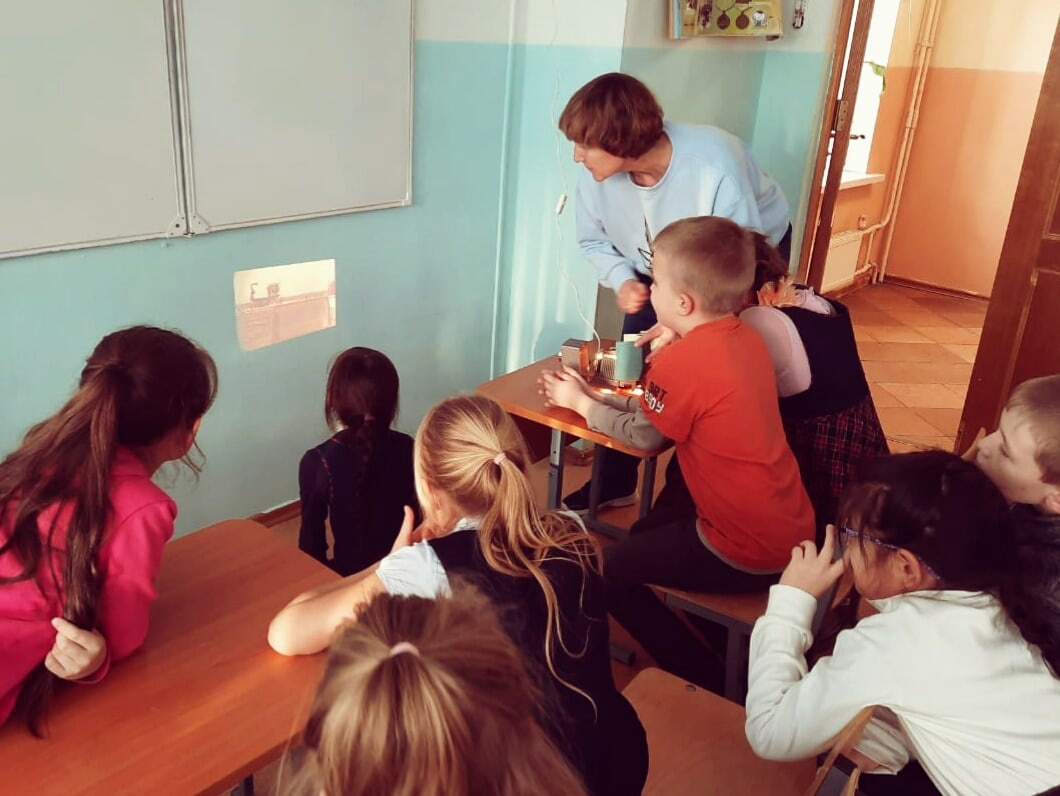 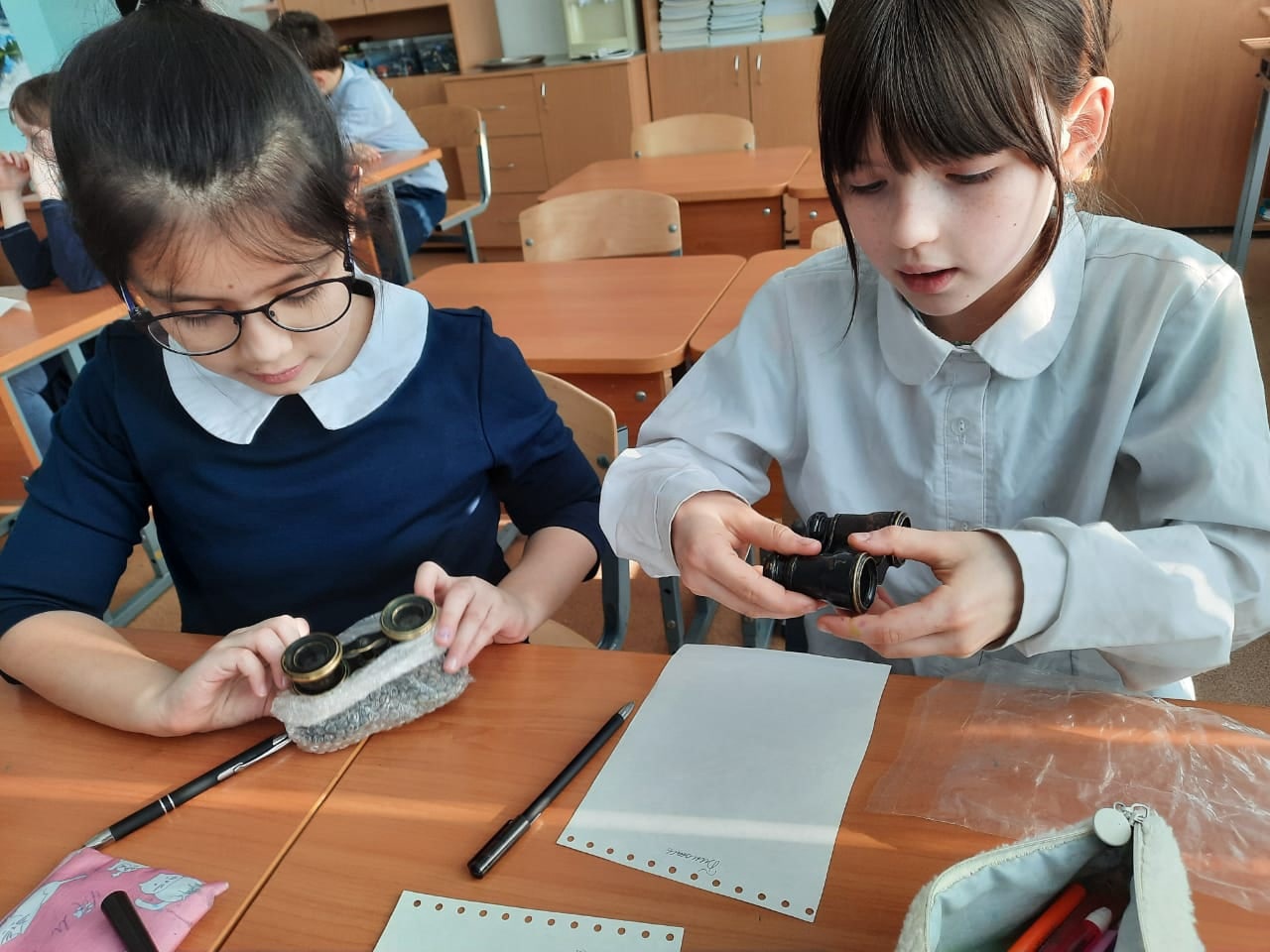 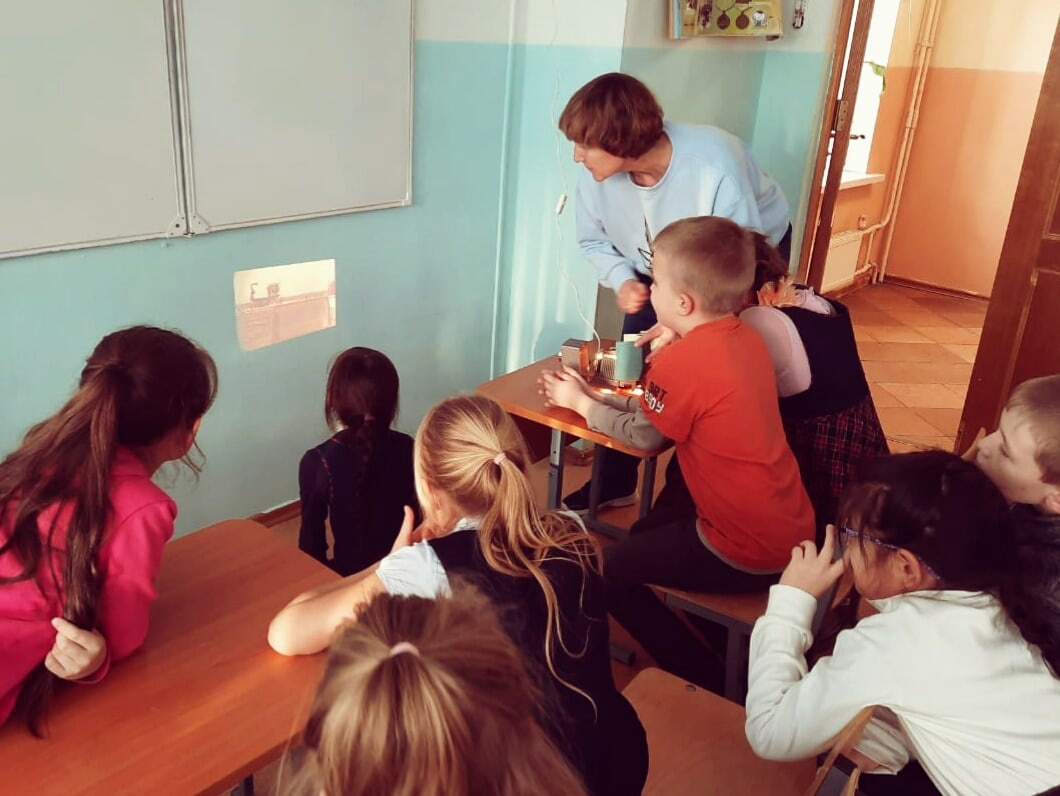 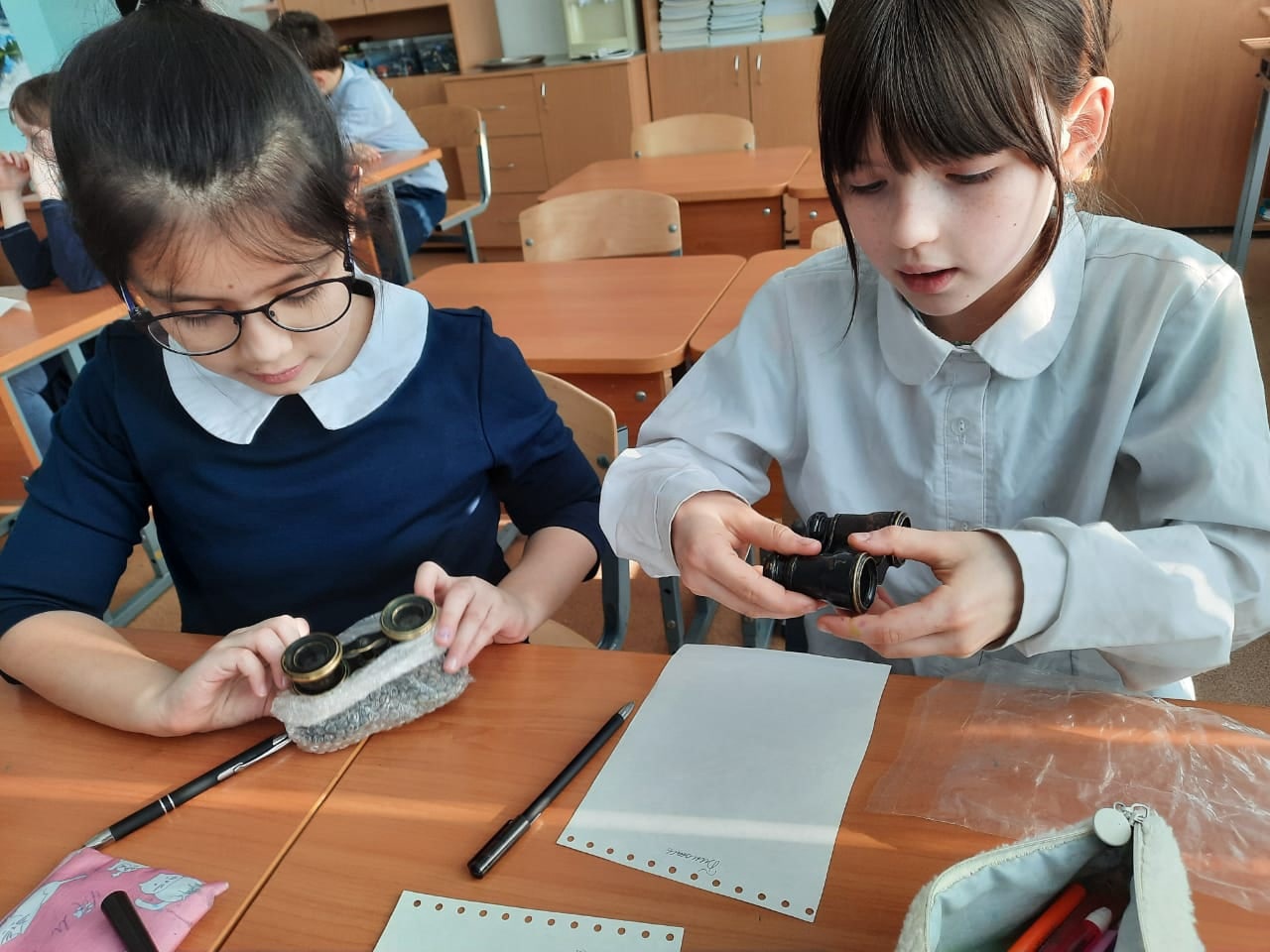 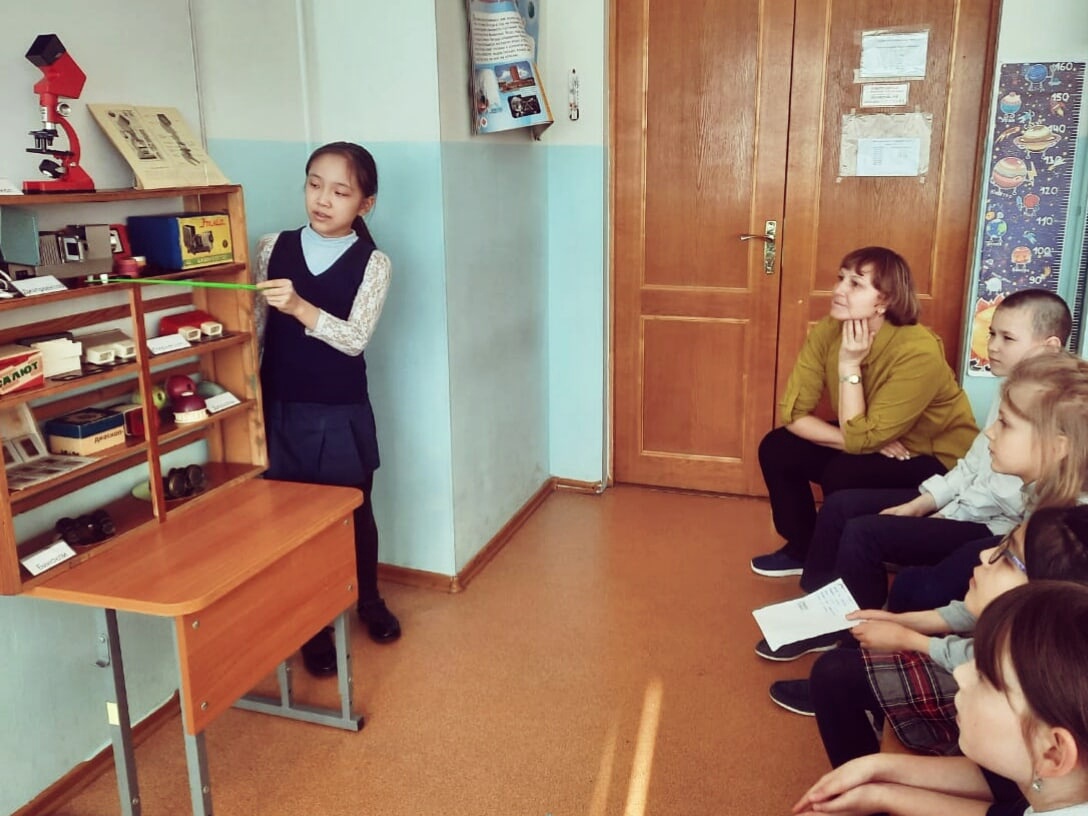 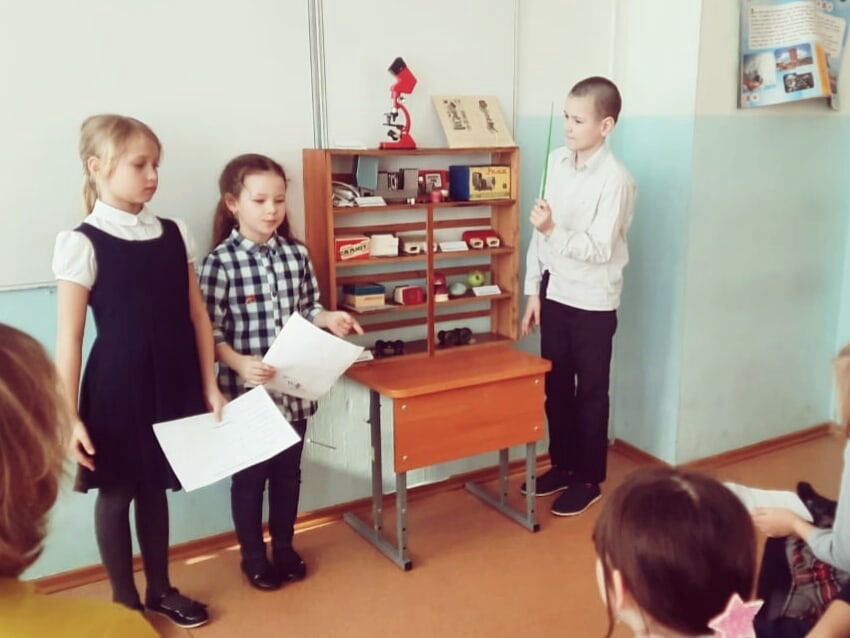 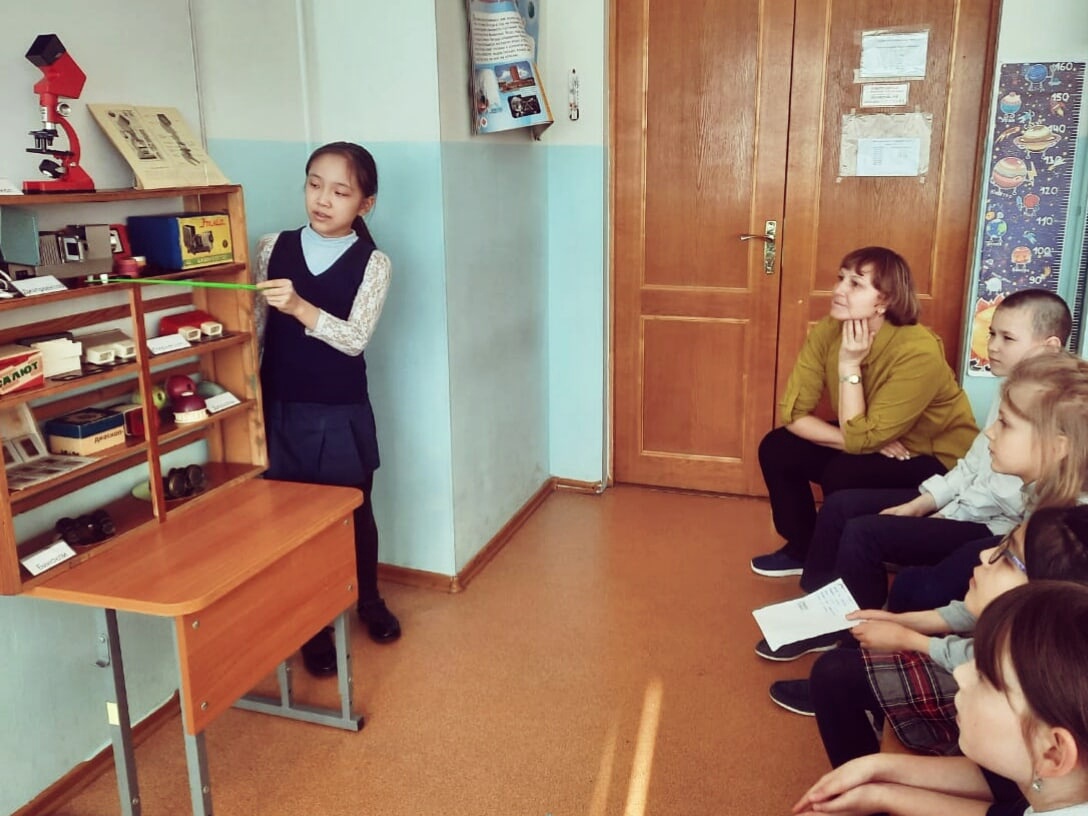 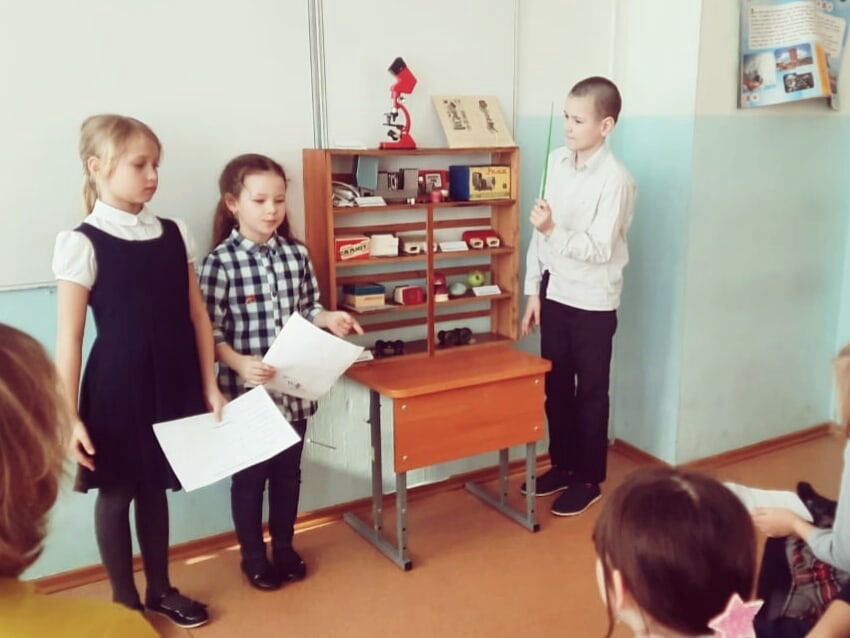 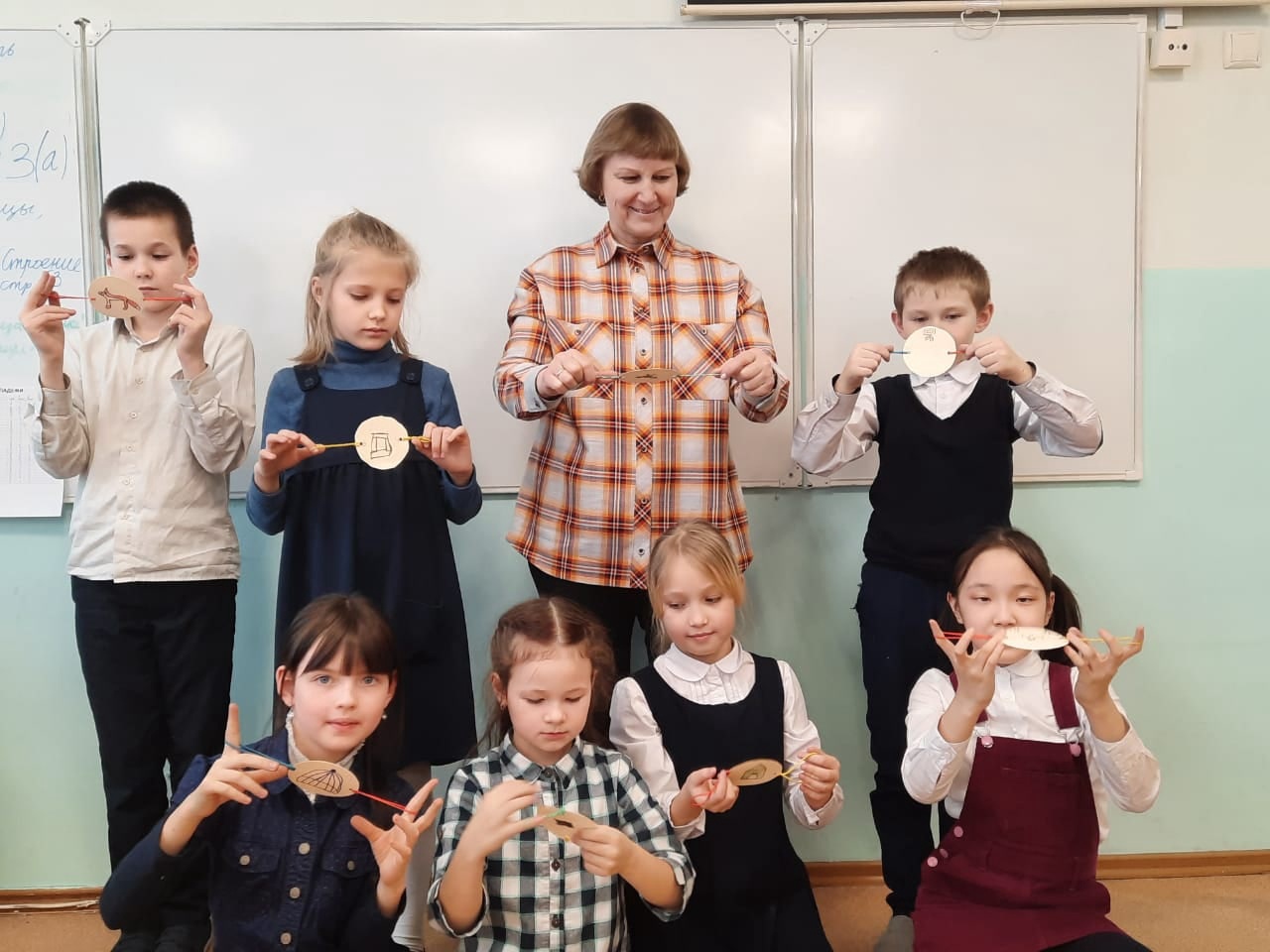 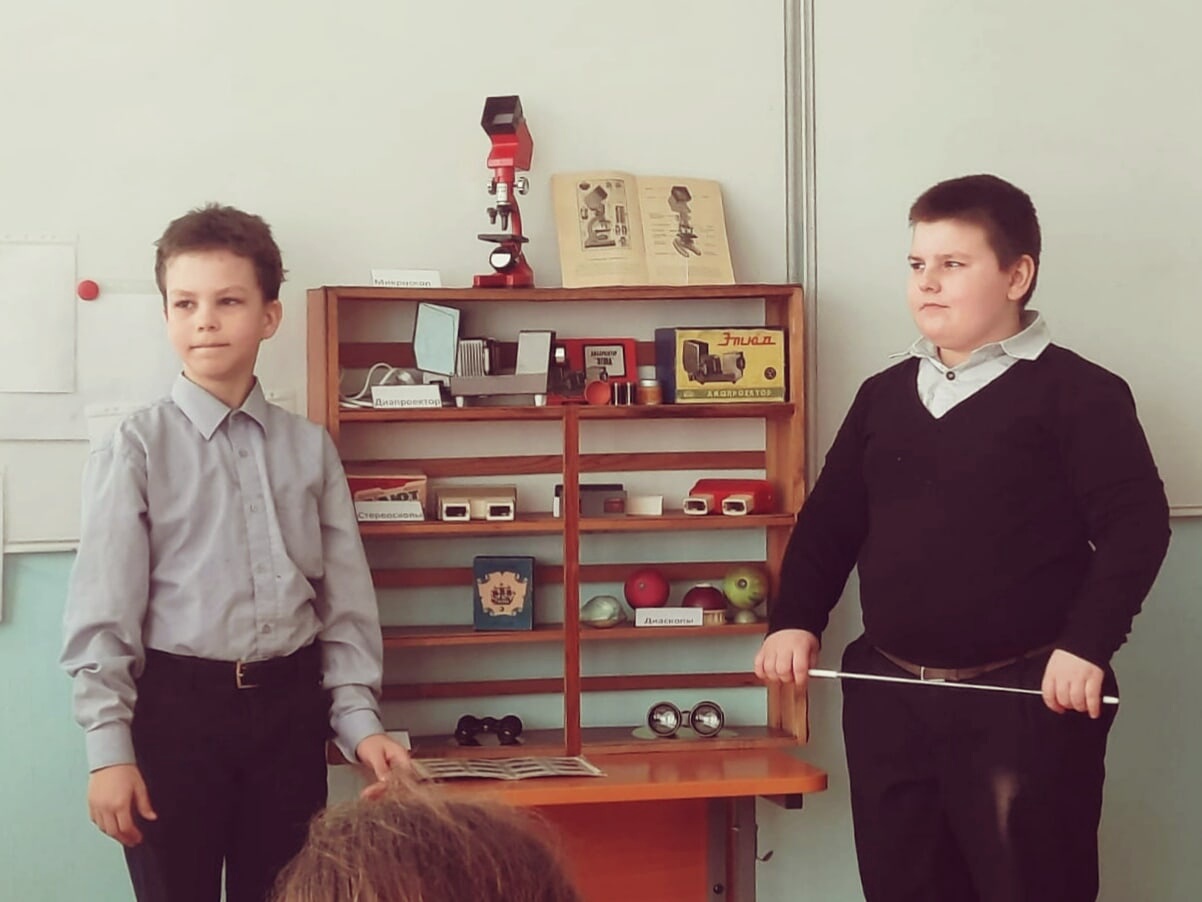 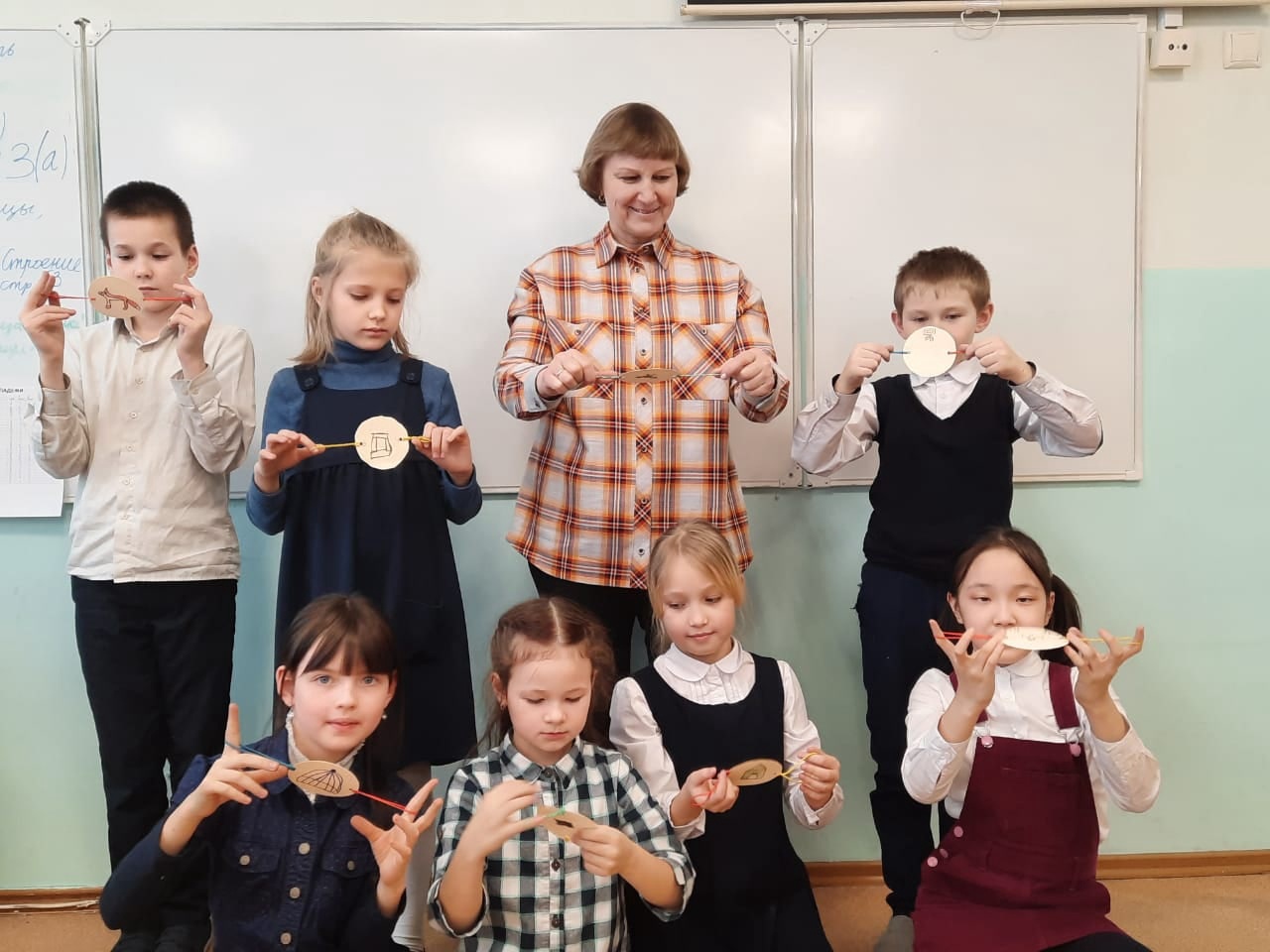 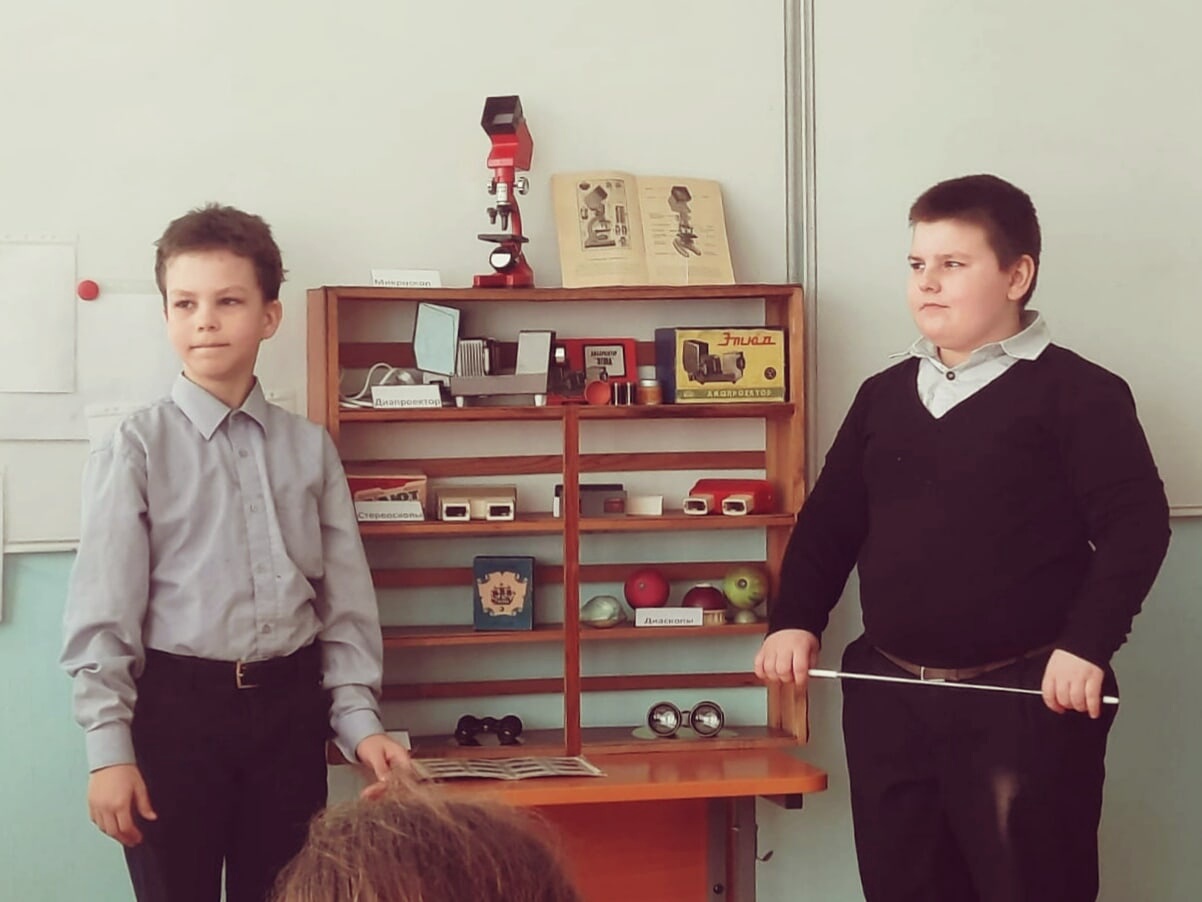 Название проекта«Чудеса оптики»Дата проведенияЯнварь – март 2022 года Участники проектаГруппа учащихся 3 «Г» классаРуководитель проектаПедагог-организатор Сацердова Светлана НиколаевнаТип проектаИсследовательский, творческий, практико-ориентированныйЦель проектаПрезентация коллекции оптических приборов учащимся параллельных классов и проведение для них мастер-класса по изготовлению оптической игрушки – тауматропа.Задачи проекта- провести опыты по взаимодействию светового луча с картоном, стеклом, зеркалами, линзами, водой;- систематизировать и обобщить элементарные представления об оптических законах; - познакомиться на практике с принципом действия диаскопа, стереоскопа, микроскопа, бинокля, диапроектора;- провести презентацию коллекции оптических приборов для учащихся параллельных классов; - провести мастер-класс по изготовлению оптической игрушки – тауматропа для учащихся параллельных классовУчебные дисциплины, участвующие в проектеВнеурочная деятельность, окружающий мирЭтапы проектаКраткое содержание1. Подготовительный Обсуждение цели и темы проекта.2. Работа над проектом Проведение опытов по взаимодействию светового луча с различными средами: картоном, стеклом, зеркалами, линзами, водой.Знакомство с понятиями «отражение», «преломление».Наблюдение оптических иллюзий.Обобщение элементарных представлений о законах оптики. Цикл музейно-педагогических занятий, направленных на знакомство с оптическими приборами: биноклем, диаскопом, стереоскопом, диапроектором, микроскопом; просмотр слайдов и диафильмов.Работа в малых группах по составлению описания каждого оптического прибора.Изготовление оптической игрушки – тауматропа.Репетиция презентации коллекции оптических приборов, отработка выступлений.3. Результат проекта и рефлексияПрезентация коллекции оптических приборов учащимся параллельных классов и проведение для них мастер-класса по изготовлению оптической игрушки – тауматропа.